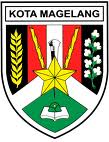 KEPUTUSAN SEKRETARIS DAERAH KOTA MAGELANGNOMOR ${nomor} TAHUN 2024TENTANG……………………………………………………………..SEKRETARIS DAERAH KOTA MAGELANG,Menimbang	:	a.	bahwa …………………………………………………………;		bahwa …………………………………………………………; bahwa berdasarkan pertimbangan sebagaimana dimaksud dalam huruf a, dan huruf b, perlu menetapkan Keputusan Sekretaris Daerah tentang ……………………………….;	Mengingat	:	1.	Undang-Undang Nomor 17 Tahun 1950 tentang Pembentukan Daerah-daerah Kota Kecil dalam Lingkungan Propinsi Jawa Timur, Jawa Tengah, dan Jawa Barat sebagaimana telah diubah dengan Undang-Undang Nomor 13 Tahun 1954 tentang Pengubahan Undang-Undang Nomor 16 dan 17 Tahun 1950 tentang Pembentukan Kota-Kota Besar dan Kota-Kota Kecil di Jawa;Undang-Undang Nomor 23 Tahun 2014 tentang Pemerintahan Daerah sebagaimana telah diubah beberapa kali terakhir dengan Undang-Undang Nomor 6 Tahun 2023 tentang Penetapan Peraturan Pemerintah Pengganti Undang-Undang Nomor 2 Tahun 2022 tentang Cipta Kerja menjadi Undang-Undang; Bisa ditambahkan peraturan terknis terkait langsung yang memberi deleasi atau atribusi pembentukan Keputusan Sekretaris Daerah;MEMUTUSKAN:Menetapkan	:	KEPUTUSAN SEKRETARIS DAERAH TENTANG ……………………………………………………………………...KESATU	:	Menetapkan/Menunjuk/Membentuk ………………………… dengan susunan/rincian/daftar sebagaimana tercantum dalam Lampiran Keputusan Sekretaris Daerah ini. KEDUA		:	……………….. sebagaimana dimaksud dalam diktum KESATU bertugas:…….….......................................;............................................................................;.................................................................; dan……………………………………………………...KETIGA	:	Apabila dalam keanggotaan Tim sebagaimana dimaksud dalam diktum KESATU terdapat kekosongan pejabat karena sesuatu hal, maka penjabat/pelaksana tugas dari jabatan tersebut mempunyai kewenangan dan hak yang sama dengan pejabat definitif.KEEMPAT	:	segala biaya yang timbul sebagai akibat dilaksanakannya Keputusan Sekretaris Daerah ini dibebankan pada Anggaran Pendapatan dan Belanja Daerah Kota Magelang.KEDUA	:	Keputusan Sekretaris Daerah ini mulai berlaku pada tanggal ditetapkan. Ditetapkan di Magelangpada tanggal ${tanggal}SEKRETARIS DAERAHKOTA MAGELANG,${qrcode1}HAMZAH KHOLIFILAMPIRAN KEPUTUSAN SEKRETARIS DAERAH KOTA MAGELANG NOMOR ${nomor} TAHUN 2024                               TENTANG ……………………………………………. SUSUNAN KEANGGOTAAN/RINCIAN/ DAFTAR …………………………………………………………SEKRETARIS DAERAHKOTA MAGELANG,${qrcode2}HAMZAH KHOLIFINOJABATANKEDUDUKAN DALAM SEKRETARIAT 1.…………………………… Kota MagelangKetua2.……………………………..  Kota MagelangSekretaris3.……………………………. Kota  MagelangAnggota4.Keanggotaan diisikan sesuai kebutuhanAnggota